ЗАКУПОЧНАЯ ДОКУМЕНТАЦИЯПО ПРОВЕДЕНИЮ ЗАКУПКИ В ФОРМЕ ОТКРЫТОГО ЗАПРОСА ЦЕН НА  ПОСТАВКУ МЕБЕЛИ ДЛЯ ПЕРЕГОВОРНЫХ КОМНАТАГЕНТСТВА СТРАТЕГИЧЕСКИХ ИНИЦИАТИВг. Москва,2014 г.СОДЕРЖАНИЕI. ТЕРМИНЫ И ОПРЕДЕЛЕНИЯ……………………………………………..3II. ОБЩИЕ УСЛОВИЯ ПРОВЕДЕНИЯ ЗАПРОСА ЦЕН      ….…….……..4III. ИНФОРМАЦИОННАЯ КАРТА ЗАПРОСА ЦЕН        ………………….13IV. ТЕХНИЧЕСКОЕ ЗАДАНИЕ…………………………………………….…15V. ОБРАЗЦЫ ФОРМ И ДОКУМЕНТОВ ДЛЯ ЗАПОЛНЕНИЯ   УЧАСТНИКАМИ ПРОЦЕДУРЫ ЗАКУПКИ…………………………….… 20VI. ПРОЕКТ ДОГОВОРА……………………………………………………… 24I. ТЕРМИНЫ И ОПРЕДЕЛЕНИЯЗапрос цен – способ осуществления закупки без проведения торгов, при котором информация о потребностях Агентства стратегических инициатив (далее «Агентство») в товарах (работах, услугах) доводится до неограниченного количества поставщиков путем размещения на сайте электронной торговой площадки и официальном сайте Агентства.Победителем запроса цен признается участник запроса цен, который предложил наиболее низкую цену договора.Процедура закупки - осуществляемые в установленном порядке действия                            Агентства, в соответствии с законодательством Российской Федерации и нормативными документами Агентства.Участник процедуры закупки (участник закупки) – любое юридическое лицо или несколько юридических лиц, выступающих на стороне одного участника процедуры закупки, независимо от организационно-правовой формы, формы собственности, места нахождения и места происхождения капитала либо любое физическое лицо или несколько физических лиц, выступающих на стороне одного участника процедуры закупки, в том числе индивидуальный предприниматель или несколько индивидуальных предпринимателей, выступающих на стороне одного участника процедуры закупки.Участник запроса цен – участник процедуры закупки, приобретший статус участника запроса цен на основании результатов рассмотрения заявок на участие в запросе цен.Комиссия по закупкам – коллегиальный орган, созданный Агентством для проведения запроса цен в порядке, предусмотренном законодательством Российской Федерации.Победитель запроса цен  – участник запроса цен, который предложил лучшие условия исполнения договоров и заявке на участие в запросе цен которого присвоен первый номер.Официальный сайт Агентства – официальный сайт Агентства www.asi.ru.  Оферта – подтверждение участника процедуры закупки его согласия участвовать в запросе цен на условиях, указанных в извещении о проведении запроса цен и документации о запросе цен, поданное в срок и по форме, установленные в документации о запросе цен.Электронная торговая площадка (ЭТП) – программно-аппаратный комплекс, обеспечивающий проведение процедур закупки в электронной форме с использованием информационно-телекоммуникационной сети Интернет, размещенный по адресу www.utp.sberbank-ast.ru.II. ОБЩИЕ УСЛОВИЯ ПРОВЕДЕНИЯ ЗАПРОСА ЦЕН 1. ОБЩИЕ ПОЛОЖЕНИЯ1.1. Законодательное регулирование1.1.1. Настоящая документация о запросе цен подготовлена в соответствии с Положением о закупочной деятельности Агентства и в соответствии с требованиями  Федерального закона от 26.07.2006 года №135-ФЗ «О защите конкуренции».1.1.2. Процедура запроса цен не является конкурсом либо аукционом и ее проведение не регулируется статьями 447-449 части первой Гражданского кодекса Российской Федерации. Данная процедура также не является публичным конкурсом и не регулируется статьями 1057-1061 части второй Гражданского кодекса Российской Федерации.1.2. Предмет договора, заключаемого по результатам запроса цен1.2.1. Предмет запроса цен указан в разделе III настоящей документации о запросе цен (далее - Информационная карта запроса цен).1.2.2. Агентство стратегических инициатив, выступая в роли заказчика, извещает всех заинтересованных лиц о проведении запроса цен и возможности подавать заявки на участие в запросе цен на поставку товаров, оказание услуг, выполнение работ, информация о которых содержится в Информационной карте запроса цен, в соответствии с процедурами и условиями, приведенными в настоящей документации о запросе цен.1.3. Место и сроки (периоды) поставки товара1.3.1. Место, сроки (периоды) и условия поставки товара, оказание услуг, выполнение работ указаны в Информационной карте запроса цен.1.4. Сведения о начальной (максимальной) цене договора1.4.1. Сведения о начальной (максимальной) цене договора содержатся в Информационной карте запроса цен.1.5. Требования к участникам процедуры закупки1.5.1. Участником процедуры закупки может быть любое юридическое лицо или несколько юридических лиц, выступающих на стороне одного участника процедуры закупки, независимо от организационно-правовой формы, формы собственности, места нахождения и места происхождения капитала либо любое физическое лицо или несколько физических лиц, выступающих на стороне одного участника процедуры закупки, в том числе индивидуальный предприниматель или несколько индивидуальных предпринимателей, выступающих на стороне одного участника процедуры закупки. 1.5.2. Участник процедуры закупки должен соответствовать требованиям, установленным в пункте 1.5.3. настоящей документации.1.5.3. Обязательные требования к участникам процедуры закупки:соответствие участника процедуры закупки требованиям, устанавливаемым в соответствии с законодательством Российской Федерации к лицам, осуществляющим поставки товаров, выполнение работ, оказание услуг, являющихся предметом запроса цен;не проведение ликвидации участника процедуры закупки – юридического лица и отсутствие решения арбитражного суда о признании участника процедуры закупки – юридического лица, индивидуального предпринимателя банкротом и об открытии конкурсного производства;не приостановление деятельности участника процедуры закупки в порядке, предусмотренном Кодексом Российской Федерации об административных правонарушениях на день подачи заявки на участие в запросе цен;отсутствие у участника процедуры закупки задолженности по начисленным налогам, сборам и иным обязательным платежам в бюджеты любого уровня или государственные внебюджетные фонды за прошедший календарный год, размер которой превышает 25 (двадцать пять) процентов балансовой стоимости активов участника процедуры закупки по данным бухгалтерской отчетности за последний завершенный отчетный период;отсутствие сведений об участнике процедуры закупки в реестре недобросовестных поставщиков, предусмотренном Федеральным законом от 21.07.2005 № 94-ФЗ «О размещении заказов на поставки товаров, выполнение работ, оказание услуг для государственных и муниципальных нужд»;отсутствие сведений об участнике процедуры закупки в реестре недобросовестных поставщиков, предусмотренном Федеральным законом от 18.07.2011 № 223-ФЗ «О закупках товаров, работ, услуг отдельными видами юридических лиц»;отсутствие сведений об участнике процедуры закупки в реестре недобросовестных поставщиков, предусмотренном Федеральным законом от 05.04.2013 № 44-ФЗ «О контрактной системе в сфере закупок товаров, работ, услуг для обеспечения государственных и муниципальных нужд».1.6. Расходы участника процедуры закупки, связанные с участие в запросе цен1.6.1. Участник процедуры закупки несет все расходы, связанные с подготовкой и подачей заявки на участие в запросе цен.1.7. Условия допуска к участию в запросе цен. Отстранение от участия в запросе цен.1.7.1. Закупочная комиссия не рассматривает и отклоняет котировочные заявки, если участник процедуры закупки или заявка такого участника не соответствуют требованиям, установленным в документации о запросе цен, или предложенная в котировочной заявке цена товаров превышает максимальную цену, указанную в извещении о проведении запроса цен. 2. ИЗВЕЩЕНИЕ И ДОКУМЕНТАЦИЯ О ЗАПРОСЕ ЦЕН2.1. Извещение и документация о запросе цен, внесение изменений в извещение и документацию о запросе цен2.1.1. Извещение и документация о запросе цен публикуются Агентством на сайте Агентства  и на сайте электронной торговой площадки.2.1.2. Агентство одновременно с размещением извещения и документации о запросе цен вправе направить запрос цен не менее чем двум лицам, осуществляющим поставку товара, являющегося предметом запроса цен, что не должно расцениваться как создание таким лицам преимуществ: заявки от таких лиц рассматриваются в общем порядке. Запрос цен может направляться с использованием любых средств связи, в том числе в электронной форме.2.1.3. Агентство оставляет за собой право принять решение о внесении изменений в извещение и документацию о запросе цен в любое время до истечения срока подачи оферт. Изменение предмета запроса цен не допускается. В случае внесения изменений участникам процедуры закупки, подавшим заявки, будет автоматически направлено уведомление о факте внесения изменений. 2.1.4.  В случае внесения изменений в извещение и (или) документацию о запросе цен срок подачи заявок на участие в запросе цен продлевается не менее чем на 2 (два) рабочих дня.2.2. Разъяснение положений документации о запросе цен2.2.1. Любой участник процедуры закупки вправе направить в Агентство не более трех запросов о разъяснении положений документации о запросе цен.2.1.2. В течение 1 (одного) рабочего дня со дня направления разъяснения положений документации о запросе цен по запросу участника процедуры закупки такое разъяснение размещается Агентством на сайте Агентства и  портале ЭТП. Разъяснение положений документации о запросе цен не должно изменять её суть.2.3. Отказ от проведения запроса цен2.3.1. Агентство вправе отказаться от проведения запроса цен на любом этапе его проведения до момента подписания протокола оценки заявок.2.3.2. Извещение об отказе от проведения запроса цен размещается на официальном сайте Агентства, в течение следующего рабочего дня со дня принятия решения об отказе от проведения запроса цен. 2.3.3. В случае отказа Агентства от проведения запроса цен участнику процедуры закупки, подавшему заявку, направляется уведомление об отказе от проведения запроса цен.  ИНСТРУКЦИЯ ПО ПОДГОТОВКЕ И ЗАПОЛНЕНИЮ ЗАЯВКИ3.1. Форма заявки и требования к ее оформлению3.1.1. Участник процедуры закупки вправе подать только одну заявку на участие в запросе цен в письменной форме с комплектом документов по установленной форме и в запечатанном конверте. 3.1.2. Участник процедуры закупки готовит заявку на участие в запросе цен в соответствии с требованиями и формами документов, установленными настоящей документацией.3.1.3. Все листы заявки на участие в запросе цен, все листы тома заявки на участие в запросе цен должны быть прошиты и пронумерованы. Заявка на участие в запросе цен и том заявки на участие в запросе цен должны содержать опись входящих в их состав документов (Форма 3), быть скреплены печатью участника процедуры закупки и подписаны участником процедуры закупки или лицом, уполномоченным таким участником процедуры закупки. Соблюдение участником процедуры закупки указанных требований означает, что все документы и сведения, входящие в состав заявки на участие в запросе цен и тома заявки на участие в запросе цен, поданы от имени участника процедуры закупки, а также подтверждает подлинность и достоверность представленных в составе заявки на участие в запросе цен и тома заявки на участие в запросе цен документов и сведений. 3.1.4. При подготовке заявки на участие в запросе цен и документов, входящих в состав такой заявки, не допускается применение факсимильных подписей.3.1.5. Все документы заявки и приложения к ней должны быть четко напечатаны. Подчистки и исправления не допускаются, за исключением исправлений, скрепленных печатью и заверенных подписью уполномоченного лица.3.1.6. Участник процедуры вправе не указывать на конверте свое фирменное наименование, почтовый адрес и другие идентификационные признаки.На таком конверте указывается наименование запроса цен, на участие в котором подается данная заявка:3.1.7.  Все заявки на участие в запросе цен, приложения к ним, а также отдельные документы, входящие в состав заявок на участие в запросе цен, не возвращаются, кроме отозванных участниками процедуры закупки заявок на участие в запросе цен, а также заявок на участие в запросе цен, поданных с опозданием. 3.2. Язык документов, входящих в состав заявки3.2.1. Заявка, подготовленная участником процедуры закупки, а также иные документы, связанные с данной заявкой, должны быть составлены на русском языке.3.2.2. Входящие в заявку документы, оригиналы которых выданы участнику процедуры закупки третьими лицами на ином языке, могут быть представлены на этом языке при условии, что к ним будет прилагаться нотариально заверенный перевод на русский язык.3.2.3. Использование других языков для подготовки заявки, за исключением случаев, предусмотренных 3.2.2, расценивается Комиссией по закупкам как несоответствие требованиям, установленным настоящей документацией.3.3. Требования к описанию поставляемого товара3.3.1. Описание участниками процедуры закупки поставляемого товара, его количественных и качественных характеристик осуществляется в соответствии с требованиями настоящей документации и по прилагаемым формам.4. ПОДАЧА ЗАЯВОК НА УЧАСТИЕ В ЗАПРОСЕ ЦЕН4.1. Порядок, место, дата начала и дата окончания срока подачи заявок4.1.1. Заявки на участие в запросе цен подаются участниками процедуры закупки в порядке и сроки, указанные в извещении и в документации о запросе цен.4.1.2. Заявка на участие в запросе цен должна содержать следующие сведения, документы, предложения и информацию:4.1.2.1. Сведения и документы об участнике процедуры закупки, подавшем заявку, включая сведения о лицах, выступающих на стороне участника процедуры закупки:- фирменное наименование (наименование), сведения об организационно-правовой форме, о месте нахождения, почтовый адрес (для юридического лица), фамилия, имя, отчество, паспортные данные, сведения о месте жительства (для физического лица), номер контактного телефона;- полученную не ранее чем за 3 (три) месяца до дня размещения на сайте Агентства извещения о проведении запроса цен выписку из единого государственного реестра юридических лиц или нотариально заверенную копию такой выписки (для юридических лиц), полученную не ранее чем за 3 (три) месяца до дня размещения на сайте Агентства извещения о проведении запроса цен выписку из единого государственного реестра индивидуальных предпринимателей или нотариально заверенную копию такой выписки (для индивидуальных предпринимателей), копии документов, удостоверяющих личность (для иных физических лиц), надлежащим образом заверенный перевод на русский язык документов о государственной регистрации юридического лица или физического лица в качестве индивидуального предпринимателя в соответствии с законодательством соответствующего государства (для иностранных лиц), полученные не ранее чем за 6 (шесть) месяцев до дня размещения на сайте Агентства извещения о проведении запроса цен;- документ, подтверждающий полномочия лица на осуществление действий от имени участника закупки – юридического лица (копия решения о назначении или об избрании либо приказа о назначении физического лица на должность, в соответствии с которым такое физическое лицо обладает правом действовать от имени участника закупки без доверенности (далее для целей настоящего раздела – руководитель). В случае если от имени участника закупки действует иное лицо, котировочная заявка должна содержать также доверенность на осуществление действий от имени участника закупки, заверенную печатью участника закупки и подписанную руководителем участника закупки (для юридических лиц) или уполномоченным этим руководителем лицом, либо нотариально заверенную копию такой доверенности. В случае если указанная доверенность подписана лицом, уполномоченным руководителем участника закупки, котировочная заявка должна содержать также документ, подтверждающий полномочия такого лица; - копии учредительных документов участника закупки (для юридических лиц);- решение об одобрении или о совершении крупной сделки либо копия такого решения в случае, если требование о необходимости наличия такого решения для совершения крупной сделки установлено законодательством Российской Федерации, учредительными документами юридического лица и если для участника закупки поставка товаров, выполнение работ, оказание услуг, являющихся предметом договора, являются крупной сделкой;- заявку на участие в запросе цен, заполненную по прилагаемой форме (форма № 1);- анкету участника процедуры закупки, заполненную по прилагаемой форме (форма № 2).4.1.2.2. Сведения о поставляемом товаре (оказываемых услугах, выполняемых работах):-  наименование и характеристики поставляемых товаров (оказываемых услуг, выполняемых работ);- цена товара (услуг,  работ) с указанием сведений о включенных или не включенных в нее расходах (расходы на перевозку, страхование, уплату таможенных пошлин, налогов, сборов и других обязательных платежей), а также цена за единицу поставляемого товара (услуги, работы). 4.1.3. Прием заявок прекращается в час и день, установленные в извещении и документации о запросе цен. 4.1.4. Заявки на участие в запросе цен подаются по адресу, указанному в  извещении о проведении настоящего запроса цен.4.1.5. Поступившие заявки регистрируются в журнале регистрации заявок на участие в запросе цен в порядке поступления заявок на участие в запросе цен. 4.1.6. По требованию участника процедуры закупки, подавшего заявку на участие в запросе цен, Агентством выдается расписка в получении заявки на участие в запросе цен с указанием даты и времени её получения.4.1.7. Агентство обеспечивает защищенность и конфиденциальность  заявок. 4.1.8. Каждый участник процедуры закупки может подать только одну заявку на участие в запросе цен, внесение изменений в которую не допускается. В случае установления факта подачи одним участником процедуры закупки двух и более заявок на участие в запросе цен, при условии, что поданные ранее заявки таким участником не отозваны, все заявки на участие в запросе цен такого участника процедуры закупки не рассматриваются и возвращаются такому участнику.4.2. Отзыв заявок на участие в запросе цен4.2.1. Участник процедуры закупки, подавший заявку на участие в запросе цен, вправе отозвать заявку на участие в запросе цен в любое время до момента окончания срока подачи заявок на участие в запросе цен.4.2.2. Заявки на участие в запросе цен отзываются в следующем порядке:Участник процедуры закупки подает в письменном виде уведомление, скрепленное  печатью и заверенное подписью уполномоченного лица участника процедуры закупки, об отзыве заявки, содержащее информацию о том, что он отзывает свою заявку на участие в запросе цен. При этом в соответствующем уведомлении в обязательном порядке должна быть указана следующая информация:- наименование запроса цен;- регистрационный номер заявки;- наименование участника процедуры закупки;- дата, время, способ подачи заявки на участие в запросе цен.4.2.3. Уведомления об отзыве заявок на участие в запросе цен регистрируются в Журнале регистрации заявок на участие в запросе цен.4.2.4. После окончания срока подачи заявок на участие в запросе цен отзыв заявок на участие в запросе цен не допускается.4.4. Заявки на участие в запросе цен, поданные с опозданием4.4.1. Заявки, поступившие после истечения срока подачи заявок, не рассматриваются и возвращаются лицу, подавшему заявку. РАССМОТРЕНИЕ, ОЦЕНКА И СОПОСТАВЛЕНИЕ ЗАЯВОК 5.1. Рассмотрение и оценка котировочных заявок 5.1.1. Комиссия в течение одного рабочего дня, следующего за днем окончания срока подачи заявок, рассматривает заявки на соответствие, а также участников, подавших заявки, требованиям, установленным в документации о запросе цен.5.1.2. Комиссия по закупкам не рассматривает и отклоняет заявки, если участники процедуры закупки или заявки таких участников не соответствуют требованиям, установленным в документации о проведении запроса цен.5.1.3. Заявка признается надлежащей, если она соответствует всем требованиям, изложенным в документации о запросе цен, и не содержит существенных отклонений и оговорок. Существенным отклонением или оговоркой для целей оценки заявок признаются изменения и оговорки, включенные в текст заявки или прилагаемых к заявке документов, возможность внесения которых прямо не предусмотрена документацией о запросе цен и которые:любым существенным образом влияют на объем, сроки, качество и другие существенные характеристики подлежащих поставке товаров (оказываемых услуг, выполняемых работ) и/илиограничивают любым образом права Агентства или обязательства поставщика по договору, в отличие от того, как они предусмотрены в документации о запросе цен.5.2.4. В случае если после дня окончания срока подачи котировочных заявок не подано ни одной заявки либо подана одна заявка, Агентство вправе продлить срок подачи заявок не менее чем на 3 (три) рабочих дня и в течение одного рабочего дня после дня окончания срока подачи  заявок разместить на сайте Агентства и на портале электронной торговой площадки извещение о продлении срока подачи таких заявок, либо признать запрос цен несостоявшимся. В случае если после дня окончания срока подачи заявок, указанного в извещении о продлении срока подачи заявок, не подана дополнительно ни одна заявка, запрос цен признается несостоявшимся.5.2.5.  В случае если на участие в запросе цен после окончания срока подачи заявок на участие в запросе цен, в том числе с учетом продления срока подачи заявок, в случае принятия Агентством решения о продлении срока подачи заявок, подана только одна заявка и запрос цен признан несостоявшимся, указанная заявка рассматривается в порядке, установленном пунктом 5.2. настоящей документации. В случае если указанная заявка соответствует требованиям, установленным извещением о запросе цен, документацией о запросе цен, Агентство вправе передать участнику закупки, подавшему единственную заявку, проект договора, который составляется путем включения условий исполнения договора, предложенных таким участником в заявке, в проект договора, прилагаемый к документации о запросе цен. Договор с единственным участником заключается путем осуществления закупки у единственного поставщика в соответствии с пунктом 9.4 Положения о закупочной деятельности Агентства. Единственный участник закупки не вправе отказаться от заключения договора.5.2.6. По итогам рассмотрения заявок Комиссия по закупкам принимает решение о соответствии заявок и участников закупки требованиям, установленным в документации о запросе цен и о признании таких участников закупки участниками запроса цен либо о несоответствии заявок или участников закупки установленным требованиям и об отказе таким участникам в признании их участниками запроса цен.5.2.7. Оценка заявок осуществляется по критерию «цена договора».5.2.8. На основании результатов оценки заявок Комиссией по закупкам каждой заявке присваивается порядковый номер по мере уменьшения степени выгодности содержащихся в них условий о цене договора. Заявке, в которой содержатся лучшие условия исполнения договора (наименьшая цена договора), присваивается первый номер. В случае если в нескольких заявках содержатся одинаковые условия исполнения договора, меньший порядковый номер присваивается заявке, которая поступила ранее других заявок, содержащих такие условия.5.2.9. Победителем в проведении запроса цен признается участник запроса цен, соответствующий требованиям, установленным в документации о запросе цен, и подавший заявку, которая отвечает всем требованиям, установленным в документации о запросе цен, и в которой указано лучшее предложение по цене договора, и заявке которого присвоен первый номер.5.2.10. Результаты рассмотрения и оценки заявок оформляются протоколом рассмотрения и оценки заявок, в котором содержатся сведения о существенных условиях договора; об участниках закупки, подавших заявки; решение о допуске участника закупки к участию в запросе цен и о признании его участником запроса цен или об отказе в допуске участника закупки к участию в запросе цен с указанием положений документации о запросе цен, которым не соответствует участник закупки или заявка такого участника; о предложении наиболее низкой цены договора; сведения о победителе запроса цен; об участнике запроса цен, предложившем в заявке цену, такую же, как и победитель запроса цен, или об участнике запроса цен, предложившем цену договора, следующую по выгодности после предложенной победителем запроса цен. Протокол рассмотрения и оценки заявок подписывается всеми присутствующими на заседании членами Комиссии по закупкам.5.2.11. В течение 3 (трех) дней с даты подписания протокола рассмотрения и оценки заявок Агентство размещает указанный протокол на официальном сайте Агентства.5.2.12. Протокол составляется в одном экземпляре и хранится в Агентстве. Победитель запроса цен не вправе отказаться от заключения договора.5.2.13. В случае если по результатам рассмотрения заявок Закупочная комиссия отклонила все заявки или не отклонила только одну заявку, запрос цен признается несостоявшимся. В таком случае договор может быть заключен с единственным участником запроса цен, заявка которого признана соответствующей всем условиям документации о запросе цен. 6. ЗАКЛЮЧЕНИЕ ДОГОВОРА ПО РЕЗУЛЬТАТАМ ЗАПРОСА ЦЕН6.1. Сроки и порядок заключения договора6.1.1. В течение 5 (пяти) рабочих дней с даты получения от Агентства проекта договора победитель запроса цен или единственный участник запроса цен обязан подписать договор со своей стороны и представить экземпляры подписанного договора Агентству. 6.1.2. В случае если победителем запроса цен или единственным участником запроса цен не исполнены требования подпункта 6.1.1. настоящей документации о запросе цен, он признается уклонившимся от заключения договора.6.1.3. Агентство в течение 10 (десяти) рабочих дней с даты получения от победителя запроса цен или единственного участника запроса цен, с которым по итогам запроса цен в соответствии с настоящей документацией заключается договор, подписанного с его стороны договора, обязано подписать и передать второй экземпляр договора лицу, с которым заключен договор, или его представителю, либо направить экземпляр договора по почте в адрес лица, с которым заключен договор.6.1.4. При уклонении победителя запроса цен от заключения договора, Агентство вправе предложить заключить договор участнику запроса цен, заявке которого присвоен второй номер. Участники запроса цен, заявке которого был присвоен второй номер, не вправе отказаться от заключения договоров.6.1.5. При уклонении победителя запроса цен, участника запроса цен, заявке которого присвоен второй номер, или единственного участника запроса цен от заключения договора Агентство вправе обратиться в суд с требованием о взыскании убытков, причиненных уклонением от заключения договора.6.1.6. Договор, заключаемый с участником, заявке которого был присвоен второй номер, составляется Агентством путем включения в проект договора, прилагаемый к документации о запросе цен, условий исполнения договора, предложенных этим участником запроса цен. Проект договора подлежит направлению Агентством в адрес указанного участника в срок не превышающий 10 (десяти) рабочих дней с даты признания победителя уклонившимся от заключения договора.6.1.7. Участник, заявке которого присвоен второй номер, обязан подписать договор и передать его Агентству в порядке и в сроки, предусмотренные подпунктом 6.1.1. настоящей документации о запросе цен.6.1.8. Непредставление участником, заявке которого присвоен второй номер, Агентству в срок, установленный подпунктом 6.1.7 настоящей документацией о запросе цен, подписанного со своей стороны договора, считается уклонением такого участника от заключения договора с применением последствий, установленных в подпункте 6.1.5 настоящей документации.6.1.9. В случае наличия принятых судом, арбитражным судом судебных актов или возникновения обстоятельств непреодолимой силы, препятствующих подписанию сторонами договора в установленные настоящим пунктом сроки, сторона, для которой создалась невозможность своевременного подписания договора, обязана в течение 
1 (одного) дня уведомить другую сторону о наличии таких обстоятельств или судебных актов. При этом течение установленных в настоящем пункте сроков приостанавливается на срок действия таких обстоятельств или судебных актов, но не более 30 (тридцати) дней. В случае прекращения действия обстоятельств непреодолимой силы или судебных актов, препятствующих заключению договора, соответствующая сторона, на действия которой оказывали влияние обстоятельства непреодолимой силы или судебные акты, обязана уведомить другую сторону о таком прекращении не позднее следующего дня.В случае если судебные акты или обстоятельства непреодолимой силы, препятствующие подписанию договора для Агентства, действуют более 30 (тридцати) дней, запрос цен признается несостоявшимся.В случае если судебные акты или обстоятельства непреодолимой силы, препятствующие подписанию договора для победителя, с которым подлежит заключению договор, действуют более 30 (тридцати) дней, такой победитель теряет право на заключение договора. В этом случае Агентство вправе направить проект договора иному участнику в соответствии с порядком, установленным подпунктами 6.1.5. - 6.1.8. настоящей документации для случаев уклонения победителя от подписания договора, или признать процедуру запроса цен несостоявшейся и провести повторную процедуру закупки.6.2. Изменение и расторжение договора, заключенного по результатам запроса цен 6.2.1. Изменение и расторжение договора, заключенного по результатам запроса цен, осуществляется в порядке и по основаниям, предусмотренным законодательством Российской Федерации, а также положениями заключенного договора.6.2.2. Агентство по согласованию с поставщиком в ходе исполнения договора, заключаемого по результатам настоящего запроса цен вправе изменить сроки поставки товаров (оказания услуг, выполнения работ), объем и цену закупаемых товаров (оказываемых услуг, выполняемых работ) при изменении потребности в таких товарах (услугах, работах), на поставку товаров (оказание услуг, выполнение работ) которых заключен договор или при выявлении потребности в дополнительном объеме закупаемых товаров (услуг, работ), но не более чем на 10 % от цены договора.6.2.3. В случае увеличения объема товаров (услуг, работ), являющихся предметом договора, дополнительные товары (услуги, работы) поставляются на условиях, предусмотренных договором, заключенным по результатам запроса цен. 7. ОБЕСПЕЧЕНИЕ ЗАЩИТЫ ПРАВ И ЗАКОННЫХ ИНТЕРЕСОВ УЧАСТНИКОВ ПРОЦЕДУРЫ ЗАКУПКИ7.1. Обжалование результатов процедуры закупки7.1.1. Действия (бездействия) Агентства, Комиссии по закупкам могут быть обжалованы участниками процедуры закупки в порядке, установленном действующим законодательством Российской Федерации, если такие действия (бездействие) нарушают права и законные интересы участников процедуры закупки.III.      ИНФОРМАЦИОННАЯ КАРТА ЗАПРОСА ЦЕН В настоящей части документации о запросе цен содержится информация, которая уточняет, разъясняет и дополняет положения части «Общие условия проведения запроса цен».При возникновении противоречия между положениями части «Общие условия проведения запроса цен» и «Информационная карта запроса цен» применяются положения настоящей части.8. ИНФОРМАЦИЯ О ПРОВОДИМОМ ЗАПРОСЕ ЦЕН В ЭЛЕКТРОННОЙ ФОРМЕ:IV. ТЕХНИЧЕСКОЕ ЗАДАНИЕНА  ПОСТАВКУ МЕБЕЛИ ДЛЯ ПЕРЕГОВОРНЫХ КОМНАТ ДЛЯ НУЖД АГЕНТСТВА СТРАТЕГИЧЕСКИХ ИНИЦИАТИВ 1. Условия поставки товара1.1. Место поставки: г. Москва, ул. Новый Арбат, д.36/91.2. Срок поставки товара не должен превышать 30 (Тридцати) рабочих дней с момента поступления денежных средств на расчетный счет Исполнителя.2. Условия оплаты товара2.1. Предоплата 100% стоимости договора.3. Перечень, количество и технические характеристики товара Требования к качеству, техническим характеристикам Товара, требования к их безопасности, требования к функциональным характеристикам (потребительским свойствам) Товара, требования к размерам, упаковке, отгрузке Товара и иные показатели, связанные с определением соответствия поставляемого товара потребностям покупателя:Товар должен быть изготовлен в полном соответствии с международными стандартами и другими нормативными документами с использованием современных технологий, экологически чистых материалов и комплектующих, что должно быть подтверждено наличием сертификатов, обязательных для данных видов товаров и санитарно-эпидемиологическими заключениями по безопасности их использования, оформленными в соответствии с действующим законодательством РФ.Детали и сборочные единицы Товара должны собираться и разбираться без дополнительной подгонки.Поставляемый Товар должен быть новым, не бывшим в употреблении (в эксплуатации, в консервации), не допускается поставка выставочных и/или опытных образцов.Товар должен поставляться в специальной упаковке, обеспечивающей полную сохранность товара на весь срок его транспортировки с учетом перегрузок и длительного храненияИсполнитель должен гарантировать качество и безопасность поставляемых товаров в соответствии с действующими стандартами, утвержденными на данные виды товаров.Гарантийный срок на Товар должен быть не менее 12 месяцев с момента поставки товара.Поставщик за 24 часа до момента поставки Товара обязан сообщить Покупателю о планируемой поставке. Сообщение должно содержать дату и время поставки. Сообщение может быть направлено Покупателю на телефон/факс или электронный адрес ответственного лица Покупателя путем использования факсимильных или электронных средств связи.Поставщик обязуется за свой счет осуществить поставку Товара по адресу: 121099, г. Москва, ул. Новый Арбат, д.36/9 в рабочее время (с 09.00 до 18.00), осуществить бережную разгрузку, сборку Товара и установку Товара в указанное представителем покупателя помещение с последующей регулировкой в местах установки.Поставить Товар Покупателю в количестве, ассортименте, соответствующий функциональным характеристикам (потребительским свойствам) Товара, указанным в спецификации, в сроки и месте, указанным в договоре и на условиях договора.Поставить Товар Покупателю собственным транспортом или с привлечением транспорта третьих лиц за свой счет.Все виды погрузочно-разгрузочных работ осуществляются Поставщиком, собственными техническими средствами и за свой счет.Исполнитель обязан одновременно с передачей товара предать Заказчику товарно-сопроводительную документацию, относящуюся к поставляемому товару.V. ОБРАЗЦЫ ФОРМ И ДОКУМЕНТОВ ДЛЯ ЗАПОЛНЕНИЯ УЧАСТНИКАМИ ПРОЦЕДУРЫ ЗАКУПКИФОРМА 1. ЗАЯВКАНа бланке участника процедуры закупки Дата, исх. номерЗаказчику:Агентство стратегических инициативЗАЯВКА1. Изучив документацию о запросе цен на поставку  для нужд Агентства стратегических инициатив, включая прилагаемый проект договора, а также применимые к данной процедуре закупки законодательство, нормативно-правовые акты _____________________________ (наименование участника процедуры закупки с указанием организационно-правовой формы) в лице ____________________ (наименование должности, Ф.И.О. руководителя, уполномоченного лица) сообщает о согласии участвовать в запросе цен на условиях, установленных в указанных выше документах, и направляет настоящую заявку.2. Мы согласны осуществить поставку товара в соответствии с требованиями документации о запросе цен, технического задания и прилагаемого проекта договора на следующих условиях:* - в цену включены все расходы по уплате таможенных пошлин, налогов, в том числе НДС, сборов и других обязательных платежей по исполнению договора в полном объёме, а также расходы, связанные доставкой товара к месту передачи Агентству, погрузочно-разгрузочными работами.3.  Наше предложение по поставке товара, предлагаемых к поставке в случае признания нас победителями запроса предложений, перечень и характеристики представлены в приложении 1 к настоящей котировочной заявке.4. Мы ознакомлены с материалами, содержащимися в проекте договора, и не имеем к ним претензий.5.  Мы согласны с тем, что в случае, если нами не были учтены какие-либо расценки, нами в любом случае будут исполнены в полном объеме обязательства по договору в соответствии с требованиями документации о запросе цен.6. Если наши предложения, изложенные выше, будут приняты, мы берем на себя обязательство осуществить поставку товара на требуемых условиях, обеспечить выполнение требований, содержащихся в проекте договора согласно нашему предложению.7. Настоящей заявкой сообщаем, что в отношении _____________________________  (наименование участника процедуры закупки) не проводится процедура ликвидации, отсутствует решение арбитражного суда о признании банкротом и об открытии конкурсного производства, деятельность не приостановлена, а также, что размер задолженности по начисленным налогам, сборам и иным обязательным платежам в бюджеты любого уровня или государственные внебюджетные фонды за прошедший календарный год не превышает 25 (двадцать пять) процентов балансовой стоимости активов по данным бухгалтерской отчетности за последний завершенный отчетный период.8. Настоящей заявкой подтверждаем отсутствие у ____________________________ (наименование участника процедуры закупки) и его бенефициаров аффилированности по отношению к руководящему составу Агентства стратегических инициатив.9. Настоящим гарантируем достоверность представленной в заявке информации и подтверждаем право Агентства стратегических инициатив, не противоречащее требованию формирования равных для всех участников процедуры закупки условий, запрашивать у нас, в уполномоченных органах власти и у упомянутых в нашей заявке на участие в запросе цен юридических и физических лиц информацию, уточняющую представленные нами в ней сведения.10. В случае если наше предложение по цене договора будет признано лучшим, мы берем на себя обязательства подписать договор с Агентством в соответствии с требованиями документации о запросе цен и условиями нашей заявки в пятидневный срок со дня предоставления Агентством нам проекта такого договора.11. В случае если наше предложение по цене договора будет лучшим после предложения победителя запроса цен, а победитель запроса цен будет признан уклонившимся от заключения договора, мы обязуемся подписать договор в соответствии с требованиями  документации о запросе цен и по цене, указанной в нашей заявке.12. Нам известно, что в случае нашего уклонения от заключения договора мы будем  включены в Реестр недобросовестных поставщиков.13. Сообщаем, что для оперативного уведомления нас по вопросам организационного характера и взаимодействия с Агентством нами уполномочен __________________ (указать Ф.И.О. полностью, должность и контактную информацию уполномоченного лица, включая телефон, факс (с указанием кода), адрес). Все сведения о проведении запроса просим сообщать указанному уполномоченному лицу.14. В случае присуждения нам права заключить договор, с даты подписания протокола рассмотрения заявок на участие в запросе цен и до подписания официального договора, настоящая заявка на участие в запросе цен будет носить характер предварительного заключенного нами и Агентства договора о заключении договора по цене договора, нами предложенной.15. К настоящей заявке прилагаются документы, являющиеся неотъемлемой частью нашей заявки на участие в запросе цен и указанные в описи - на _____стр.Участник процедуры закупки (уполномоченный представитель)______________                              ____________                                                                                                  (подпись)                                                                      (Ф.И.О.)Приложение 1к котировочной заявкеФОРМА 2. Форма анкеты участника процедуры закупкиУчастник процедуры закупки (уполномоченный представитель)   ______________        ____________                                                                                      	              (подпись)                                (Ф.И.О.)                                                                                                                                М.П.ФОРМА 3. ОПИСЬ ДОКУМЕНТОВОпись документов,представляемых для участия в запросе цен на поставку оргтехники и оборудования для нужд Агентства стратегических инициативУчастник процедуры закупки (уполномоченный представитель)        ______________        ____________                                                                                      		      (подпись)                                     (Ф.И.О.)                                                                                                                  М.П.VI. ПРОЕКТ ДОГОВОРАДоговор № ___г. Москва                                                                                                                               «______»________________ 2014г. ____________________________, именуемое в дальнейшем "Продавец", в лице __________________________, действующего на основании Устава, с одной стороны, 
и Автономная некоммерческая организация «Агентство стратегических инициатив по продвижению новых проектов», именуемое в дальнейшем «Покупатель», в лице Административного директора – Руководителя Аппарата Генерального директора Чарухина Д.Ю., действующего на основании доверенности 075/Д от 07 августа 2013г., с другой стороны, заключили настоящий Договор о нижеследующем:1. Предмет Договора1.1. Продавец обязуется передать в собственность Покупателю мебель (далее – Товар), а Покупатель обязуется принять данный Товар и оплатить его в порядке и в сроки, установленные настоящим Договором. Ассортимент, количество и иные характеристики Товара определены в Спецификации (Приложение № 1 к настоящему Договору). Каждая единица Товара подлежит передаче Покупателю в индивидуальной упаковке.1.2. На момент передачи Покупателю Товара Продавец гарантирует, что Товар принадлежит Продавцу на праве собственности, не заложен, не арестован и свободен от прав третьих лиц.2. Цена Товара и порядок расчетов2.1. Общая стоимость Товара составляет … (….) рублей 00 копеек, включая НДС 18% - …(….) рубля …. копеек. Стоимость единицы Товара указывается в Приложении № 1 к настоящему Договору.Цена  включает в себя все виды налогов и сборов и других обязательных платежей, расходы Продавца на упаковку Товара и его доставку Покупателю (в том числе погрузку-разгрузку, подъем, сборку Товара). 2.2. Стороны определили следующий порядок оплаты Товара Покупателем: 2.2.1 авансовый платеж 100 (Сто) % от общей стоимости Товара производится в течение 
10 (Десяти) банковских дней после подписания Договора, но не ранее получения Покупателем выставленного Продавцом счета.Все расчеты в рамках настоящего Договора осуществляются в рублях РФ в безналичной форме путем перечисления денежных средств на расчетный счет Продавца. 2.3. Моментом оплаты будет считаться дата списания денежных средств с расчетного счета Покупателя.3. Права и обязанности Сторон3.1. Продавец обязан:3.1.1. Изготовить Товар в соответствии с образцом, переданным Покупателем, и отгрузить Товар Покупателю не позднее 30 (Тридцати) рабочих дней с момента получения Продавцом предоплаты в соответствии с пунктом 2.2.1 настоящего Договора.3.1.2. Своевременно выставить счет на оплату Товара в адрес Покупателя.Продавец вправе:Запрашивать у Покупателя дополнительную информацию для выполнения своих обязательств по настоящему Договору.3.3. Покупатель обязан:Осуществить при приемке проверку Товара по количеству и ассортименту, подписать соответствующие документы и передать один экземпляр товарной накладной Продавцу.Сообщить Продавцу о замеченных при приемке Товара недостатках в течение 10 (десяти) рабочих дней после приемки Товара путем составления соответствующего акта о недостатках Товара.Своевременно оплатить стоимость Товара в соответствии с условиями настоящего Договора.Покупатель вправе:Требовать от Продавца надлежащего исполнения обязательств по настоящему Договору.Запрашивать у Продавца информацию о ходе выполнения им своих обязательств по Договору.4. Порядок отгрузки4.1. Продавец осуществляет доставку Товара своими силами и за свой счет по адресу Покупателя, указанному в настоящем Договоре, в срок, указанный в пункте 3.1.1 настоящего Договора. Одновременно с передачей Товара Продавец передает Покупателю товарную накладную 
ТОРГ-12.4.2.  Обязательства Продавца по срокам передачи Товара, ассортименту и количеству Товара  считаются выполненными, и право собственности на товар переходит к Покупателю с момента подписания товарной накладной.5. Ответственность Сторон5.1. При передаче некомплектного Товара или при дефекте качества Товара Продавец  обязан заменить такой Товар на качественный и комплектный не позднее 5 (пяти) рабочих дней со дня предоставления Покупателем акта о недостатках Товара.5.2. За неисполнение и/ или ненадлежащее исполнение обязательств по настоящему Договору Стороны несут ответственность в соответствии с действующим законодательством Российской Федерации.5.3. В случае нарушения Продавцом сроков изготовления и поставки Товара по настоящему договору, Продавец выплачивает неустойку в размере одной трехсотой действующей на день оплаты ставки рефинансирования ЦБ РФ за каждый просроченный день.5.4. Применение штрафных санкций не освобождает Стороны от выполнения принятых ими обязательств.6. Обстоятельства непреодолимой силы6.1. В случае наступления обстоятельств непреодолимой силы, вызванных прямо или косвенно действием наводнения, пожара, землетрясения, эпидемии, иными стихийными бедствиями, военных конфликтов, военных переворотов, террористических актов, гражданских волнений, актов органов власти, непосредственно затрагивающих предмет настоящего Договора, оказывающих влияние на выполнение обязательств Сторонами по настоящему Договору, или иных обстоятельств вне разумного контроля Сторон, сроки выполнения этих обязательств соразмерно отодвигаются на время действия этих обстоятельств.6.2. Сторона, подвергшаяся действию таких обстоятельств, обязана немедленно в письменном виде уведомить другую Сторону о возникновении, виде и возможной продолжительности действия соответствующих обстоятельств. Сторона, ссылающаяся на обстоятельства непреодолимой силы, обязана предоставить для их подтверждения документ компетентного государственного органа.6.3. Если обстоятельства непреодолимой силы действуют в течение 2 (двух) последовательных месяцев, настоящий Договор может быть расторгнут Продавцом и Покупателем путем направления уведомления другой стороне.7. Порядок разрешения споров 7.1. Все споры и разногласия, возникающие между Сторонами в процессе исполнения настоящего Договора, разрешаются в претензионном порядке, а при не достижении согласия передаются на рассмотрение Арбитражного суда г. Москвы.Срок рассмотрения Стороной претензии 7 (семь) рабочих дней с момента ее получения.8. Срок действия Договора8.1. Настоящий Договор вступает в силу с момента его подписания уполномоченными представителями Сторон и действует до полного исполнения Сторонами своих обязательств по Договору.8.2.	 Договор может быть расторгнут по основаниям, предусмотренным действующим законодательством Российской Федерации.9. Заключительные положения9.1. Стороны обязаны в трехдневный срок в письменной форме уведомлять друг друга о принятых решениях о реорганизации, ликвидации, изменении наименований, мест нахождения, номеров телефонов, факсов, банковских реквизитов. В случае несвоевременного и (или) ненадлежащего уведомления Стороной об указанных изменениях, переписка с использованием реквизитов, указанных в Договоре, является надлежащей.9.2. Настоящий Договор составлен в двух экземплярах, имеющих равную юридическую силу, по
одному для каждой из Сторон.9.3. Стороны не вправе передавать третьим лицам права и обязанности по настоящему
Договору без письменного согласия другой стороны.9.4.  Все приложения, изменения и дополнения к настоящему Договору, являются неотъемлемой его частью, при условии, что они совершены в письменной форме и подписаны уполномоченными представителями обеих сторон. 10. Адреса и платежные реквизиты Сторон                                               Приложение 1                                                                                                   к договору №  __________ от _____________                                     Спецификация на поставку товара8.1.8.1.Информация об ОбществеНаименование: Автономная некоммерческая организация «Агентство стратегических инициатив по продвижению новых проектов» (Агентство стратегических инициатив)Наименование: Автономная некоммерческая организация «Агентство стратегических инициатив по продвижению новых проектов» (Агентство стратегических инициатив)Наименование: Автономная некоммерческая организация «Агентство стратегических инициатив по продвижению новых проектов» (Агентство стратегических инициатив)Место нахождения: 121099, г. Москва, ул. Новый Арбат, д.36/9Почтовый адрес: 121099, г. Москва, ул. Новый Арбат, д.36/9Адрес электронной почты: sm.moskvina@asi.ruКонтактный телефон:  +7 495 690-91-29 (доб.: 138)Контактные лица: Москвина Светлана МихайловнаМесто нахождения: 121099, г. Москва, ул. Новый Арбат, д.36/9Почтовый адрес: 121099, г. Москва, ул. Новый Арбат, д.36/9Адрес электронной почты: sm.moskvina@asi.ruКонтактный телефон:  +7 495 690-91-29 (доб.: 138)Контактные лица: Москвина Светлана МихайловнаМесто нахождения: 121099, г. Москва, ул. Новый Арбат, д.36/9Почтовый адрес: 121099, г. Москва, ул. Новый Арбат, д.36/9Адрес электронной почты: sm.moskvina@asi.ruКонтактный телефон:  +7 495 690-91-29 (доб.: 138)Контактные лица: Москвина Светлана МихайловнаСпособ закупки и форма ее проведения:Запрос предложенийСпособ закупки и форма ее проведения:Запрос предложенийСпособ закупки и форма ее проведения:Запрос предложенийПредмет договора:Поставка мебели для переговорной комнаты Агентства стратегических инициатив в соответствии  с техническими характеристиками товара указаны в разделе IV «Техническое задание» настоящей документации.Предмет договора:Поставка мебели для переговорной комнаты Агентства стратегических инициатив в соответствии  с техническими характеристиками товара указаны в разделе IV «Техническое задание» настоящей документации.Предмет договора:Поставка мебели для переговорной комнаты Агентства стратегических инициатив в соответствии  с техническими характеристиками товара указаны в разделе IV «Техническое задание» настоящей документации.Требования к качеству, техническим характеристикам товара, требования к безопасности, функциональным характеристикам товара:Требования к качеству, технические характеристики товара указаны в разделе IV «Техническое задание» настоящей документации.Требования к качеству, техническим характеристикам товара, требования к безопасности, функциональным характеристикам товара:Требования к качеству, технические характеристики товара указаны в разделе IV «Техническое задание» настоящей документации.Требования к качеству, техническим характеристикам товара, требования к безопасности, функциональным характеристикам товара:Требования к качеству, технические характеристики товара указаны в разделе IV «Техническое задание» настоящей документации.Информационное обеспечение запроса цен:-   официальный сайт Агентства: www.asi.ru -   сайт электронной торговой площадки: www.utp.sberbank-ast.ruИнформационное обеспечение запроса цен:-   официальный сайт Агентства: www.asi.ru -   сайт электронной торговой площадки: www.utp.sberbank-ast.ruИнформационное обеспечение запроса цен:-   официальный сайт Агентства: www.asi.ru -   сайт электронной торговой площадки: www.utp.sberbank-ast.ru8.2.8.2.Сведения о начальной (максимальной) цене договораНачальная (максимальная) цена: 850 000 (Восемьсот пятьдесят тысяч) рублей 00 копеек.В цену договора включены все расходы по уплате таможенных пошлин, налогов, в том числе НДС, сборов и других обязательных платежей по исполнению договора в полном объёме, а также расходы, связанные с  доставкой товара к месту передачи Агентству, погрузочно-разгрузочными работами, подъему и сборки товара.Начальная (максимальная) цена: 850 000 (Восемьсот пятьдесят тысяч) рублей 00 копеек.В цену договора включены все расходы по уплате таможенных пошлин, налогов, в том числе НДС, сборов и других обязательных платежей по исполнению договора в полном объёме, а также расходы, связанные с  доставкой товара к месту передачи Агентству, погрузочно-разгрузочными работами, подъему и сборки товара.Начальная (максимальная) цена: 850 000 (Восемьсот пятьдесят тысяч) рублей 00 копеек.В цену договора включены все расходы по уплате таможенных пошлин, налогов, в том числе НДС, сборов и других обязательных платежей по исполнению договора в полном объёме, а также расходы, связанные с  доставкой товара к месту передачи Агентству, погрузочно-разгрузочными работами, подъему и сборки товара.8.3.Порядок оплаты по договоруПорядок оплаты по договоруПредоплата 100% стоимости договора. Предоплата 100% стоимости договора. Предоплата 100% стоимости договора. 8.4.8.4.Место поставки товара:г. Москва, ул. Новый Арбат, д.36/9, 22 этаж.г. Москва, ул. Новый Арбат, д.36/9, 22 этаж.г. Москва, ул. Новый Арбат, д.36/9, 22 этаж.8.5.8.5.Срок и условия поставки товара:Срок отгрузки товара не позднее 30 (Тридцати) рабочих дней с момента поступления денежных средств на расчетный счет Исполнителя.Срок отгрузки товара не позднее 30 (Тридцати) рабочих дней с момента поступления денежных средств на расчетный счет Исполнителя.Срок отгрузки товара не позднее 30 (Тридцати) рабочих дней с момента поступления денежных средств на расчетный счет Исполнителя.8.6.8.6.Подача заявок на участие в запросе цен:Дата начала срока подачи заявок: «16» июня 2014 года.Дата и время окончания срока подачи заявок:  «20» июня 2014 г. 18 ч. 00 мин (по московскому времени)Дата начала срока подачи заявок: «16» июня 2014 года.Дата и время окончания срока подачи заявок:  «20» июня 2014 г. 18 ч. 00 мин (по московскому времени)Дата начала срока подачи заявок: «16» июня 2014 года.Дата и время окончания срока подачи заявок:  «20» июня 2014 г. 18 ч. 00 мин (по московскому времени)8.7.8.7.Место и дата рассмотрения заявок и оценки котировочных заявок:Рассмотрение заявок будет осуществляться «23» июня 2014 года, по адресу места нахождения Агентства.Рассмотрение заявок будет осуществляться «23» июня 2014 года, по адресу места нахождения Агентства.Рассмотрение заявок будет осуществляться «23» июня 2014 года, по адресу места нахождения Агентства.№ п/пНаименование товараФункциональные характеристики (потребительские свойства), качественные характеристикиЕд. изм.Кол-во12356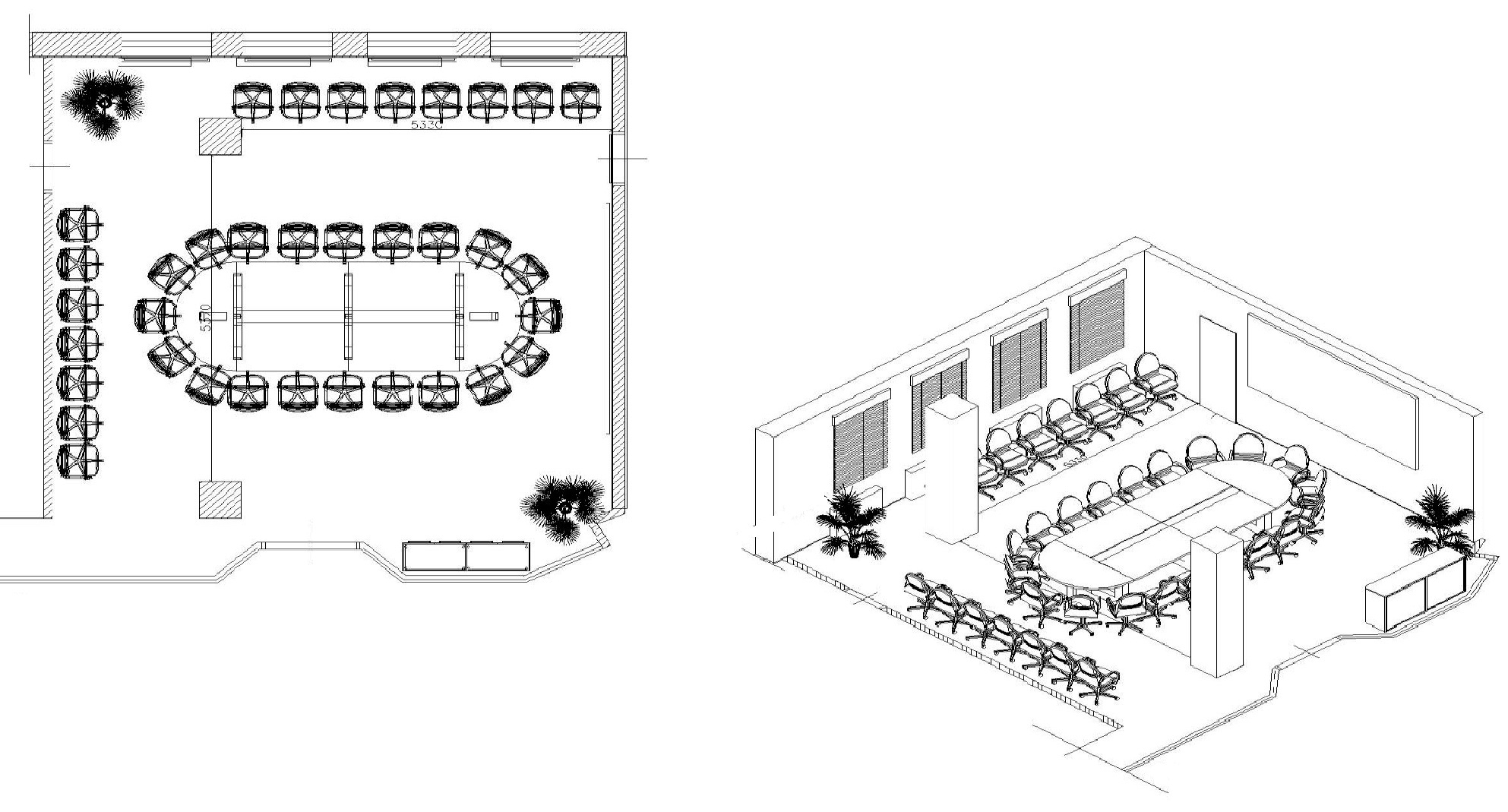 1.Стол дляпереговоровСтол для переговоров, овальный, на 16/20 человек, размер 510х180,5х72Столешница изделия должна быть выполнена из плит МДФ разной толщины, соединенные между собой способом специального склеивания. Общая толщина столешницы должна составлять не менее 11 см. Покрытие стола натуральный шпон декорированный под натуральное дерево. Стол должен иметь составную конструкцию из столешниц и ног опор. Опоры столов сделаны из плит МДФ разной толщины, соединенные между собой способом специального склеивания, имеют квадратную форму и толщину не менее 11 см. Ноги опоры представляют собой сложную конструкцию соединения крестом балок квадратного сечения. В виде единой конструкции в столе имеется продольное отверстие для проводов. Стол должен иметь составную конструкцию из модулей разного типа. Изделие оснащено регулируемыми опорами с учетом неровностей пола. Цвет: Эбеновое дерево.Шт.12.Греденция 4-х двернаяГреденция 4-х дверная, размер 183х47х127,5Корпус шкафа должен быть выполнен из ударопрочной ЛДСП толщиной не менее 25 мм, и оснащены регулируемыми опорами с учетом неровностей пола. Опоры должны быть выполнены из металла и иметь форму квадратного сечения диаметром не менее 10 см.  Внутри шкаф должен быть оснащен внутренними полками толщиной не менее 25 мм. Полки имеют возможность регулировки по высоте. Деревянные фасады выполнены из плиты МДФ толщиной не менее 18 мм отделанные натуральным шпоном, декорированным под натуральное дерево. Стеклянные фасады выполнены из закаленного стекла бронзового цвета в металлической рамке. Толщина металлической  рамки не должна превышать 1,5 см.  Топы и боковые панели выполнены из плиты МДФ толщиной не менее 25  см  в цвете: Эбеновое дерево. Корпус составного шкафа выполнен в  цвете антрацит. Вся конструкция должна быть собрана под единым топом и заключена в боковые панели. В комплекте петли и силиконовые демпфера, для смягчения удара при закрывании двери. Мебель собрана на  усиленных эксцентриковых стяжках.  Цвет: Эбеновое дерево.Шт.13.СтулСтул, размер 53х46х92.Все изделие основано на металлокаркасе гнутой формы. Материал обивки спинки стула должен быть выполнен из натуральной кожи категории не ниже LE, материал должен быть устойчив к истиранию и иметь возможность легкой очистки. Спинка стула должна иметь прямоугольную форму. Так же спинка стула должна иметь прошивку в виде многочисленных горизонтальных полос. Сиденье стула должно быть обито натуральной кожей категории не ниже LE. Сиденье стула должно иметь прямоугольную форму с покатым краем. База стула должна иметь вид «полозья». База должна быть выполнена из трубы высокопрочной стали размером не менее 25x28мм , исполнение базы хром. База должна быть установлена на не менее чем четырех пластиковых подпятниках, которые должны предотвращать свободное скольжение стула и порчу покрытия пола. Цвет: Черный.Шт.154.КреслоКресло, размер 75,8х46х115,5Кресло должно быть оснащено механизмом качания с регулировкой под вес и фиксацией в вертикальном положении. Материал обивки спинки стула должен быть выполнен из натуральной кожи категории не ниже LE, материал должен быть устойчив к истиранию и иметь возможность легкой очистки. Спинка стула должна иметь прямоугольную форму. Так же спинка стула должна иметь прошивку в виде многочисленных горизонтальных полос. Сиденье стула должно быть обито натуральной кожей категории не ниже LE. Сиденье стула должно иметь прямоугольную форму с покатым краем. Спинка и сиденье стула должны быть изготовлены из единой гнуто клееной основы. База стула должна иметь вид крестовины. База должна быть выполнена из трубы высокопрочной стали размером не менее 28х30 , исполнение базы хром. База должна быть выполнена в виде пятилучевой крестовины и установлена на ролики, диаметром не меньше 6 см., с специальным покрытием смягчающим скольжение кресло по полу. Ролики должны быть оснащены фиксаторами. Кресло должно иметь пару подлокотников с вставками из мягкого пластика. Вставка заключена между двумя металлическими трубами, диаметром не менее 1,5 см., из которых состоит конструкция подлокотников. Цвет: Черный.Шт.165.ЧасыЧасы, размер 31,5 х 31,5Кварцевые часы должны быть выполнены вметаллическом корпусе из нержавеющей стали. Цветциферблата черный. Цифры должны быть выполнены вклассическом стиле, крупного размера римским стилем.Стрелка секундная должна иметь плавный ход. Изделиедолжно быть оснащено 1 батарейкой вида АА.Шт.16.ПостерПостер (стиль: в паспорту), размер 100*90Тематика: индустриальнаяШт.3№  
п/пНаименование показателя ОбозначениеЗначение 1Цена договора * руб.2Срок поставкиРабочих дней№ п/пНаименование продукцииЕд. изм.Кол-воЦена за ед. с учётом НДС,руб.Общая стоимость,руб.123456 Полное и сокращенное наименования участника процедуры закупки и его организационно-правовая форма (для юридических лиц)/ ФИО полностью (для физических лиц):Регистрационные данные:2.1. Дата, место и орган регистрации юридического лица 2.2.  ИНН, КПП, ОГРН, ОКПО участника процедуры закупкиИНН:КПП:ОГРН:ОКПО:3.    Адреса:3.1. Место нахождения (адрес) участника процедуры закупки3.2. Почтовый адрес участника процедуры закупкиСтрана3.    Адреса:3.1. Место нахождения (адрес) участника процедуры закупки3.2. Почтовый адрес участника процедуры закупкиИндекс:3.    Адреса:3.1. Место нахождения (адрес) участника процедуры закупки3.2. Почтовый адрес участника процедуры закупки…3.    Адреса:3.1. Место нахождения (адрес) участника процедуры закупки3.2. Почтовый адрес участника процедуры закупки…3.    Адреса:3.1. Место нахождения (адрес) участника процедуры закупки3.2. Почтовый адрес участника процедуры закупки…3.    Адреса:3.1. Место нахождения (адрес) участника процедуры закупки3.2. Почтовый адрес участника процедуры закупкиСтрана3.    Адреса:3.1. Место нахождения (адрес) участника процедуры закупки3.2. Почтовый адрес участника процедуры закупкиИндекс3.    Адреса:3.1. Место нахождения (адрес) участника процедуры закупки3.2. Почтовый адрес участника процедуры закупки…3.    Адреса:3.1. Место нахождения (адрес) участника процедуры закупки3.2. Почтовый адрес участника процедуры закупки…3.    Адреса:3.1. Место нахождения (адрес) участника процедуры закупки3.2. Почтовый адрес участника процедуры закупки…Банковские реквизиты (может быть несколько):4.1. Наименование обслуживающего банка4.2. Расчетный счет4.3. Корреспондентский счет4.4. Код БИКСведения о выданных участнику процедуры закупки лицензиях и допусках, необходимых для выполнения обязательств по договорамФИО руководителяФИО главного бухгалтераКонтактные телефоны, факс, е-mail№№ п\пНаименование документаСтраницы с __ по __Количество страниц123456789101112ВСЕГО листов:ПРОДАВЕЦ:ПОКУПАТЕЛЬ: Автономная некоммерческая организация «Агентство стратегических инициатив по продвижению новых проектов»ИНН 7704278735   КПП 770401001121099, г. Москва, ул. Новый Арбат, д. 36/9, тел. : +7 (495) 690-91-64, 8-925-804-34-20р/с 40703810638170002348 в ОАО «СБЕРБАНК РОССИИ» Г.МОСКВА, БИК 044525225, корр/с 30101810400000000225Административныйдиректор – Руководитеот Аппарата Генерального директора ___________________________ /Д.Ю. Чарухин/ ПОКУПАТЕЛЬ: Автономная некоммерческая организация «Агентство стратегических инициатив по продвижению новых проектов»ИНН 7704278735   КПП 770401001121099, г. Москва, ул. Новый Арбат, д. 36/9, тел. : +7 (495) 690-91-64, 8-925-804-34-20р/с 40703810638170002348 в ОАО «СБЕРБАНК РОССИИ» Г.МОСКВА, БИК 044525225, корр/с 30101810400000000225Административныйдиректор – Руководитеот Аппарата Генерального директора ___________________________ /Д.Ю. Чарухин/ № п/пНаименование продукцииНаименование продукцииЕд. изм.Кол-воЦена за ед. с учётом НДС,руб.Общая стоимость,руб.Общая стоимость,руб.122345661шт.2шт.Итого:Итого:Итого:Итого:Итого:ПРОДАВЕЦ:ПРОДАВЕЦ:ПОКУПАТЕЛЬ: Автономная некоммерческая организация «Агентство стратегических инициатив по продвижению новых проектов»ИНН 7704278735   КПП 770401001121099, г. Москва, ул. Новый Арбат, д. 36/9, тел. : +7 (495) 690-91-64, 8-925-804-34-20р/с 40703810638170002348 в ОАО «СБЕРБАНК РОССИИ» Г.МОСКВА, БИК 044525225, корр/с 30101810400000000225Административный директор – Руководитель Аппарата Генерального директора___________________________ /Д.Ю. Чарухин/ ПОКУПАТЕЛЬ: Автономная некоммерческая организация «Агентство стратегических инициатив по продвижению новых проектов»ИНН 7704278735   КПП 770401001121099, г. Москва, ул. Новый Арбат, д. 36/9, тел. : +7 (495) 690-91-64, 8-925-804-34-20р/с 40703810638170002348 в ОАО «СБЕРБАНК РОССИИ» Г.МОСКВА, БИК 044525225, корр/с 30101810400000000225Административный директор – Руководитель Аппарата Генерального директора___________________________ /Д.Ю. Чарухин/ ПОКУПАТЕЛЬ: Автономная некоммерческая организация «Агентство стратегических инициатив по продвижению новых проектов»ИНН 7704278735   КПП 770401001121099, г. Москва, ул. Новый Арбат, д. 36/9, тел. : +7 (495) 690-91-64, 8-925-804-34-20р/с 40703810638170002348 в ОАО «СБЕРБАНК РОССИИ» Г.МОСКВА, БИК 044525225, корр/с 30101810400000000225Административный директор – Руководитель Аппарата Генерального директора___________________________ /Д.Ю. Чарухин/ ПОКУПАТЕЛЬ: Автономная некоммерческая организация «Агентство стратегических инициатив по продвижению новых проектов»ИНН 7704278735   КПП 770401001121099, г. Москва, ул. Новый Арбат, д. 36/9, тел. : +7 (495) 690-91-64, 8-925-804-34-20р/с 40703810638170002348 в ОАО «СБЕРБАНК РОССИИ» Г.МОСКВА, БИК 044525225, корр/с 30101810400000000225Административный директор – Руководитель Аппарата Генерального директора___________________________ /Д.Ю. Чарухин/ ПОКУПАТЕЛЬ: Автономная некоммерческая организация «Агентство стратегических инициатив по продвижению новых проектов»ИНН 7704278735   КПП 770401001121099, г. Москва, ул. Новый Арбат, д. 36/9, тел. : +7 (495) 690-91-64, 8-925-804-34-20р/с 40703810638170002348 в ОАО «СБЕРБАНК РОССИИ» Г.МОСКВА, БИК 044525225, корр/с 30101810400000000225Административный директор – Руководитель Аппарата Генерального директора___________________________ /Д.Ю. Чарухин/ 